Информационное сообщениеАдминистрация Галичского муниципального района Костромской области сообщает, что на основании распоряжение администрации Галичского муниципального района Костромской области от 12 января 2018 года № 3-р «Об организации и проведении аукциона на право заключения договора аренды земельного участка»., аукцион на право заключения договора аренды земельного участка площадью 1001 кв.м. с кадастровым номером 44:04:022101:72, местоположение установлено относительно ориентира, расположенного в границах участка, почтовый адрес ориентира: Костромская область, Галичский район, с. Успенская Слобода, ул. Фестивальная, разрешенное использование земельного участка —   для индивидуального жилищного строительства, назначенный  на 28 февраля 2018 года,  согласно п.14 ст. 39.12 признан несостоявшимся в связи с тем, что на участие в аукционе подана только одна заявка.Информационное сообщениеАдминистрация Галичского муниципального района Костромской области сообщает, что на основании распоряжение администрации Галичского муниципального района Костромской области от 12 января 2018 года № 3-р «Об организации и проведении аукциона на право заключения договора аренды земельного участка»., аукцион на право заключения договора аренды земельного участка площадью 1000 кв.м. с кадастровым номером 44:04:022101:71, местоположение установлено относительно ориентира, расположенного в границах участка, почтовый адрес ориентира: Костромская область, Галичский район, с. Успенская Слобода, ул. Фестивальная, разрешенное использование земельного участка —   для индивидуального жилищного строительства, назначенный  на 01 марта 2018 года,  согласно п.14 ст. 39.12 признан несостоявшимся в связи с тем, что на участие в аукционе подана только одна заявка.Издается с июня 2007 годаИНФОРМАЦИОННЫЙ  БЮЛЛЕТЕНЬ________________________________________________________                                                                           Выходит ежемесячно БесплатноИНФОРМАЦИОННЫЙ  БЮЛЛЕТЕНЬ________________________________________________________                                                                           Выходит ежемесячно БесплатноУчредители: Собрание депутатов  Галичского муниципального района,                                Администрация  Галичского муниципального   районаУчредители: Собрание депутатов  Галичского муниципального района,                                Администрация  Галичского муниципального   района             №10 (530)01. 03. 2018 годаСЕГОДНЯ   В  НОМЕРЕ:Информационное сообщение о признании аукциона несостоявшимсяИнформационное сообщение о признании аукциона несостоявшимсяИнформационное сообщение о признании аукциона несостоявшимсяИнформационное сообщение о признании аукциона несостоявшимсяИздатель: Администрация Галичского муниципального районаНабор, верстка и  печать  выполнены  в администрации Галичскогомуниципального района                       АДРЕС:     157201   Костромская область,   г. Галич, пл. Революции, 23 «а»                   ТЕЛЕФОНЫ:   Собрание депутатов – 2-26-06   Управляющий делами –    2-21-04   Приемная – 2-21-34 ТИРАЖ:  50  экз.  ОБЪЕМ: 1 лист А4    Номер подписан 01 марта 2018 г.Издатель: Администрация Галичского муниципального районаНабор, верстка и  печать  выполнены  в администрации Галичскогомуниципального района                       АДРЕС:     157201   Костромская область,   г. Галич, пл. Революции, 23 «а»                   ТЕЛЕФОНЫ:   Собрание депутатов – 2-26-06   Управляющий делами –    2-21-04   Приемная – 2-21-34Ответственный за выпуск:  С.В.Розова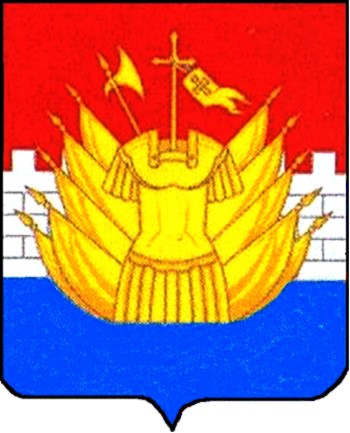 